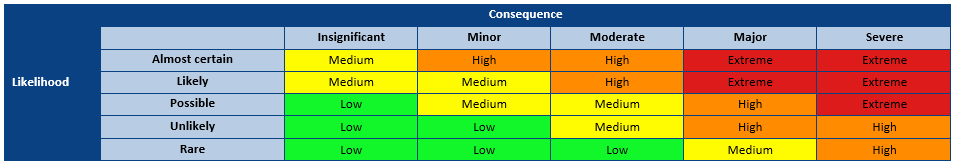 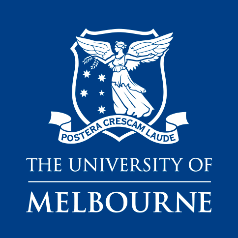 Health & Safety 
traffic management risk assessment FormRa No./ERMS Ref:      Date:      Version No.:      Review Date:      Authorised by:      STEP 1 – ENTER INFORMATION ABOUT THE expected traffic, the LOCATION and the activities Step 2: Select a Risk Rating MethodAssessed by:HSR/Employee representative:Date:Mobile plant or vehicle (Description of type):Purpose of mobile plant or other vehicle:How does the mobile plant/vehicle traffic interact with other mobile plant/vehicles and/or pedestrians?Workplace conditions (Describe layout, physical conditions):List any operations outside of normal conditionsList systems of work for using the mobile plant or other vehicles●  Training	●  SOPs	●  Job instructions●  Manufacturer’s information and instructions●  Inspections	●  Emergency situationsIs there past experience with mobile plant or other vehicular traffic that may assist in the assessment? ●  Existing controls	●  Industry standards	●  Training●  Legislation & Codes	●  Guidance material●  Incidents/near-hits	●  Incident investigations	●  SOPsStep 2: RISK RATING – RISK MATRIX AND DEFINITIONSLikelihoodConsequenceAlmost certain – will occur in most circumstances when the activity is undertaken (greater than 90% chance of occurring)Insignificant –First aid treatment, minor injury, no time off workLikely - will probably occur in most circumstances when the activity is undertaken (51 to 90% chance of occurring)Minor – Single occurrence of medical treatment, minor injury, no time off workPossible – might occur when the activity is undertaken (21 to 50% chance of occurring)Moderate – Multiple medical treatments, non-permanent injury, less than 10 days off workUnlikely – could happen at some time when the activity is undertaken (1 to 20% chance of occurring)Major – Extensive injuries requiring medical treatment (e.g. surgery), serious or permanent injury/illness, greater than 10 days off workRare – may happen only in exceptional circumstances when the activity is undertaken (less than 1% chance of occurring)Severe – Severe injury/illness requiring life support, actual or potential fatality, greater than 250 days off workRisk Rating Priority for ActionRisk Rating Priority for ActionRisk Rating Priority for ActionRisk Rating Priority for ActionRisk acceptance guideActionRecommended action time frameExtremeNot acceptableCease or isolate source of riskImplement further risk controlsMonitor, review and document controlsImmediateUp to 1 monthOngoingHighGenerally (in most circumstances) not acceptableImplement risk controls if reasonably practicableMonitor, review and document controls1 to 3 monthsOngoingMediumGenerally (in most circumstances) acceptableImplement risk controls if reasonably practicableMonitor, review and document controls3 to 6 monthsOngoingLowAcceptableMonitor and reviewOngoingSTEP 3 – Identify hazards and associated risk Scores and controlsInstructionsTick the box if the task involves any of the following hazards.Determine and record an inherent risk score using the risk matrix;In the comments box, describe when and where the hazard is present;Specify the risk control type, for each current or proposed risk control;Provide a control description for each current or proposed risk control;Where proposed risk control(s) have been identified complete a Health & Safety: Action plan;Determine the residual risk score using the risk matrix.Hierarchy of Control (Control Type)El – EliminationS – SubstitutionEn – Engineering	Is – Isolation	G – GuardingSh – ShieldingA – Administrative	T – Training	In – InspectionM – Monitoring	H – Health MonitoringP – PPESeparation:Do vehicles and pedestrians interact when vehicles…?Inherent Risk scoreComments (when and where hazard is present)Control TypeProposed controlsResidual Risk ScoreEnter the loading/unloading  areaEnter the loading/unloading  areaExit the loading/unloading areaExit the loading/unloading areaReverseReverseAre used to unloadAre used to unloadAre used to loadAre used to loadTransit within the building Transit within the building Transit outside the building Transit outside the building Blind spots:Do operators of mobile plant and vehicles experience blind spots…?Current Risk scoreComments (when and where hazard is present)Control TypeProposed controlsResidual Risk ScoreDriving forwardDriving forwardReversingReversingInsufficient light (night/early morning)Insufficient light (night/early morning)Excessive light (sunrise/sunset)Excessive light (sunrise/sunset)Travel paths:Do pedestrians enter vehicle travel paths from…?Current Risk scoreComments (when and where hazard is present)TypeProposed controlsResidual Risk ScoreExternal/internal footpathsExternal/internal footpathsBlind cornersBlind cornersEntrance/exit doors from buildings Entrance/exit doors from buildings Warning systems:What systems alert vehicle operators and pedestrians to the risk?Current Risk scoreComments (when and where hazard is present)TypeProposed controlsResidual Risk ScoreDo pedestrians cross vehicle travel paths without the aid of clearly marked pedestrian crossings and walkways?Do pedestrians cross vehicle travel paths without the aid of clearly marked pedestrian crossings and walkways?Is vehicular traffic speed uncontrolled? (controls include governor, restriction signage, speed humps)Is vehicular traffic speed uncontrolled? (controls include governor, restriction signage, speed humps)Are shared vehicle and pedestrian travel paths/zones un-signed?Are shared vehicle and pedestrian travel paths/zones un-signed?Are vehicle audible warning devices absent or inoperable?Are vehicle audible warning devices absent or inoperable?Are vehicle visual warnings devices absent or inoperable?Are vehicle visual warnings devices absent or inoperable?STEP 4 – ImpleMEntation and consultation processSTEP 4 – ImpleMEntation and consultation processSTEP 4 – ImpleMEntation and consultation processSTEP 4 – ImpleMEntation and consultation processSTEP 4 – ImpleMEntation and consultation processDetermine the person responsible for reviewing and implementing the risk assessment including the identified controls.  Ensure a Health & Safety: Action plan has been completed, reviewed and signed off where proposed controls have been identified.Obtain the authorisation of the management representative.Ensure the HSR (if applicable) has been consulted.  Ensure the employees undertaking the activity have been consulted. Record below the names of the persons consulted.Determine the person responsible for reviewing and implementing the risk assessment including the identified controls.  Ensure a Health & Safety: Action plan has been completed, reviewed and signed off where proposed controls have been identified.Obtain the authorisation of the management representative.Ensure the HSR (if applicable) has been consulted.  Ensure the employees undertaking the activity have been consulted. Record below the names of the persons consulted.Determine the person responsible for reviewing and implementing the risk assessment including the identified controls.  Ensure a Health & Safety: Action plan has been completed, reviewed and signed off where proposed controls have been identified.Obtain the authorisation of the management representative.Ensure the HSR (if applicable) has been consulted.  Ensure the employees undertaking the activity have been consulted. Record below the names of the persons consulted.Determine the person responsible for reviewing and implementing the risk assessment including the identified controls.  Ensure a Health & Safety: Action plan has been completed, reviewed and signed off where proposed controls have been identified.Obtain the authorisation of the management representative.Ensure the HSR (if applicable) has been consulted.  Ensure the employees undertaking the activity have been consulted. Record below the names of the persons consulted.Determine the person responsible for reviewing and implementing the risk assessment including the identified controls.  Ensure a Health & Safety: Action plan has been completed, reviewed and signed off where proposed controls have been identified.Obtain the authorisation of the management representative.Ensure the HSR (if applicable) has been consulted.  Ensure the employees undertaking the activity have been consulted. Record below the names of the persons consulted.Management representativeHSR/Employee representativeEmployee(s)Employee(s)Employee(s)Employee(s)Person Responsible for implementation or escalationPerson Responsible for implementation or escalationExtra writing room - use this page to enter extended comments or descriptions